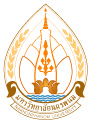 แบบคำขอรับทุนการผลิตหนังสือ ตำราคณะครุศาสตร์ มหาวิทยาลัยนครพนมประจำปีงบประมาณ พ.ศ. ๒๕๖๗---------------------------------------------------เรื่อง  ขอรับทุนการผลิตหนังสือ ตำรา เรียน  คณบดีคณะครุศาสตร์		ด้วยข้าพเจ้ามีความประสงค์จะขอรับทุนการผลิตหนังสือ ตำรา คณะครุศาสตร์ มหาวิทยาลัยนครพนม ประจำปีงบประมาณ พ.ศ. ๒๕๖๗ จึงขอให้ข้อมูลเพื่อประกอบการพิจารณาอนุมัติการให้ทุน ดังนี้๑. ประวัติส่วนตัว		ชื่อ ...........................................................................นามสกุล.........................................................บุคลากรประเภท (ให้ระบุเช่น ข้าราชการฯ พนักงานมหาวิทยาลัย เป็นต้น)......................................................... ตำแหน่ง......................................................สังกัด.................................................................................................๒. สังกัดสาขาวิชา................................................................................................................................................๓. ประสบการณ์ด้านการเขียนตำรา หนังสือ 		 ไม่เคย		 เคย รายละเอียดดังนี้		๑)...................................................................................................................................................		๒)...................................................................................................................................................		๓)...................................................................................................................................................๔. รายละเอียดเกี่ยวกับตำรา หนังสือ ที่ขอรับทุน  มีดังนี้		๑) ชื่อตำรา หนังสือ....................................................................................................................		๒) ประเภท  แต่งตำรา    แต่งหนังสือ   		๓) ใช้ประกอบการเรียนการสอนวิชา...............................................................................................		ของหลักสูตร............................................สาขาวิชา...................................คณะ..............................		๔) ตำราที่ขอรับทุนเป็นรายวิชา 		 บังคับสาขา   วิชาชีพครู  		๕) คำอธิบายรายวิชา (กรณีตำรา)		.........................................................................................................................................................	........................................................................................................................................................................	........................................................................................................................................................................	........................................................................................................................................................................	๕. ลำดับหัวข้อตำรา 			บทที่ ๑...................................................			หัวข้อย่อย			๑.๑.........................................................			๑.๒.........................................................			๑.๓.........................................................			บทที่ ๒...................................................			หัวข้อย่อย			๒.๑.........................................................			๒.๒.........................................................			๒.๓.........................................................			บทที่ ๓...................................................			หัวข้อย่อย			๓.๑.........................................................			๓.๒.........................................................			๓.๓.........................................................			บทที่ ๔...................................................			หัวข้อย่อย			๔.๑.........................................................			๔.๒.........................................................			๔.๓.........................................................			บทที่ ๕...................................................			หัวข้อย่อย			๕.๑.........................................................			๕.๒.........................................................			๕.๓.........................................................๗. จำนวนหน้าของตำรา หนังสือ ที่ขอรับทุน (โดยประมาณ)........... หน้า (ต้องไม่ต่ำกว่า ๑๒๐ หน้า)๘. ระยะเวลาที่คาดว่าจะแล้วเสร็จ.......................................................................................................................			ข้าพเจ้าขอรับรองว่า ข้อความดังกล่าวข้างต้นเป็นความจริงทุกประการ หากปรากฏภายหลังว่าข้าพเจ้ามีคุณสมบัติไม่ครบถ้วน หรือให้ข้อมูลที่เป็นเท็จ หรือปกปิดข้อมูลที่แสดงถึงการไม่มีสิทธิ์ ให้ถือว่าข้าพเจ้าเป็นผู้ไม่มีสิทธิ์ขอรับทุนมาตั้งแต่ต้น				          ลงนาม........................................................(ผู้ขอรับทุน)			                         (……………………………………………………..)				            วันที่.............เดือน.................พ.ศ. ..............ความเห็นของผู้บังคับบัญชาประกอบการพิจารณาขอรับทุน................................................................................................................................................................................................................................................................................................................................................				ลงนาม..................................................................(หัวหน้าสาขา/ประธานสาขาวิชา)				       (……………………………………………..…………..)				      วันที่.............เดือน.................พ.ศ. ..............................................................................................................................................................................................................................................................................................................................................................					ลงนาม.................................................................(คณบดี)			                          (ผู้ช่วยศาสตราจารย์ ดร.สุมาลี  ศรีพุทธรินทร์)					      วันที่.............เดือน.................พ.ศ. ..............